 IEGULDĪJUMS TAVĀ NĀKOTNĒ!    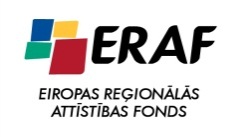 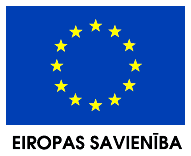 Realizēts projekts „Ūdenssaimniecības attīstība Inčukalna novada Gaujas ciemā II kārta”Pašvaldības SIA “Vangažu avots” 2013.gada 25.septembrī noslēdza Vienošanos ar Centrālo finanšu un līgumu aģentūru par Eiropas Savienības un Eiropas Reģionālās attīstības fonda (turpmāk - ERAF) līdzfinansējuma piešķiršanu, lai īstenotu projektu „Ūdenssaimniecības attīstība Inčukalna novada Gaujas ciemā II kārta” (projekta Nr. 3DP/3.4.1.1.0/13/APIA/CFLA/043). Projekta mērķi:Uzlabot ūdens kvalitāti, novēršot ūdens noplūdes;Uzlabot notekūdeņu savākšanas kvalitāti;Uzlabot notekūdeņu attīrīšanas kvalitāti;Paplašināt ūdensapgādes pieejamības pakalpojumu;Palielināt notekūdeņu savākšanas pakalpojuma pieejamību.  Projekta Nr. 3DP/3.4.1.1.0/13/APIA/CFLA/043 „Ūdenssaimniecības attīstība Inčukalna novada Gaujas ciemā II kārta” ietvaros ir beigušies visi paredzētie būvniecības darbi, kurus veica SIA „Vidzemes energoceltnieks”. Projekta realizācija beidzās 2015.gada 24.septembrī. Projekta ietvaros ir rekonstruēti kanalizācijas tīkli kopējo garumu 1678,4 m, izbūvēts kanalizācijas spiedvads 1117,38 m, rekonstruētas 3 kanalizācijas sūkņu stacijas.Projekta kopējās izmaksas sastādīja 421 404.99 euro, no kurām attiecināmās izmaksas ir 350 538,16 euro. Atbalsta summa – ERAF līdzfinansējums 85% no attiecināmajām izmaksām ir 297 957,43 euro.  